Тренинг по профориентацииВ школах м.р. Богатовский продолжается тренинг по профориентации «Человек и профессия», целью которого является возможность осознания подростками мотивов будущей профессиональной деятельности и умение ее планировать.На третьем занятие школьники познакомились с понятием «эмоциональный интеллект», развивали навыки конструктивного взаимодействия. Подростки расширили представления о понятии «конфликт» и научились применять навыки конструктивного разрешения конфликтов.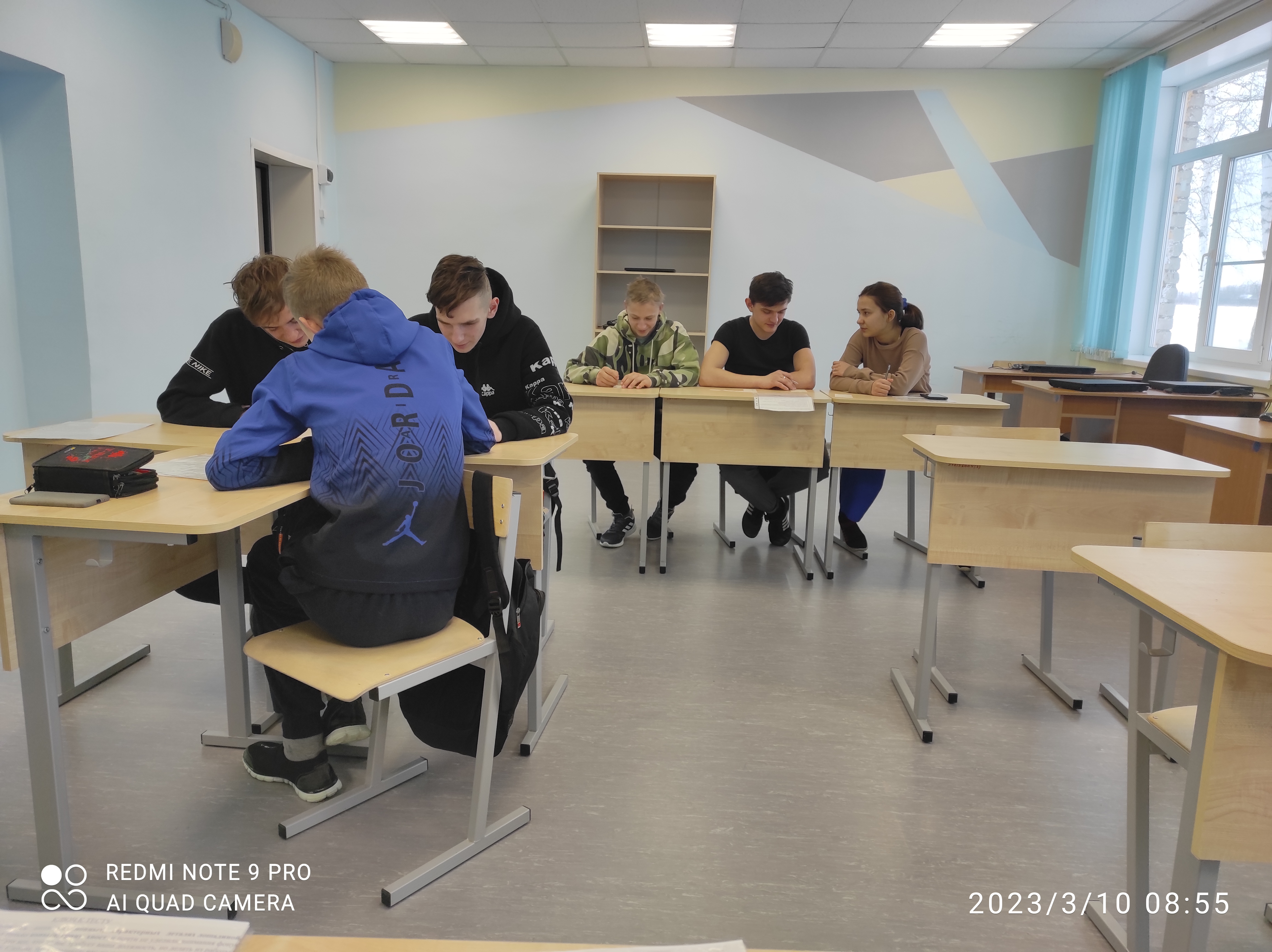 